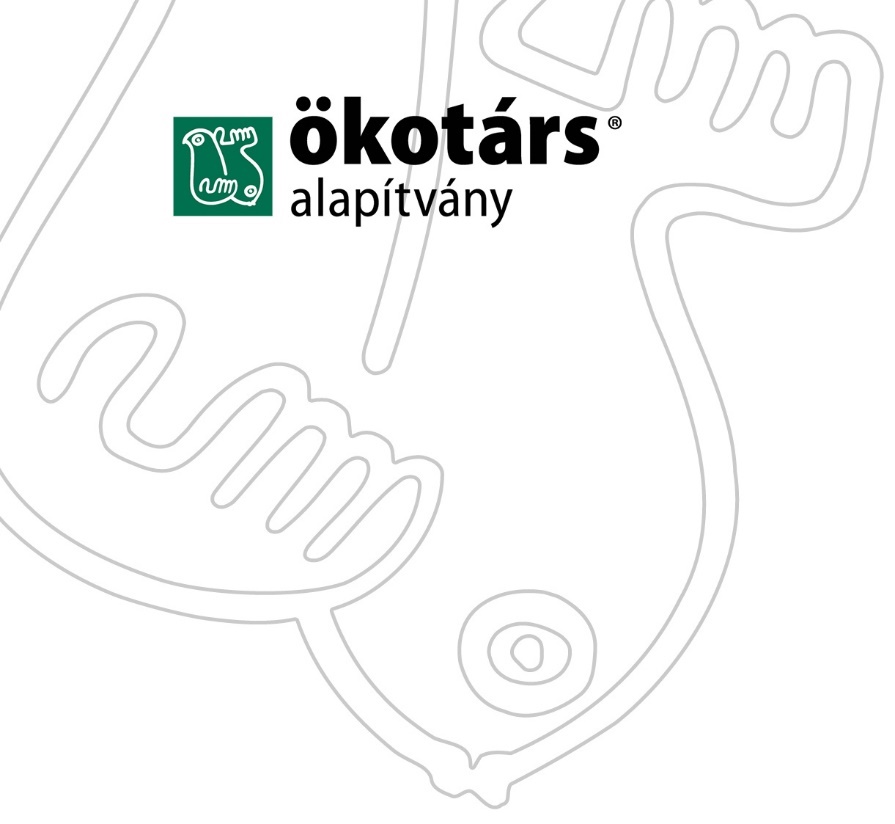 MÁSODIK HULLÁMAz Ökotárs Alapítvány pályázati felhívásaA kuratórium és a munkatársak döntése alapján, az Ökotárs saját forrásainak felhasználásával kiírt pályázatunk célja az új típusú koronavírus-járvány első, tavaszi hullámában leginkább sújtott, veszélyeztetett célcsoportok számára célirányos és hatásos segítséget biztosító civil szervezetek munkájának elismerése, kihangosítása és támogatása. A járványhelyzet következményeinek elhárításában aktív civilek jó gyakorlatainak összegyűjtésével, feldolgozásával és elérhetővé tételével célunk, hogy más szervezeteket is ösztönözzünk arra, hogy szükség esetén ilyen tevékenységbe vágjanak.A pénzügyi támogatással a járvány során már eddig is eredményes munkát végző, illetve a jó gyakorlatokat átvenni kívánó, új kezdeményezéseket indító szervezeteket szeretnénk hozzásegíteni ahhoz, hogy az esetleges visszatérő járvány esetén:folytathassák / megújíthassák célzottan nyújtott szolgáltatásaikat;átvészeljék az egyéb források, tartalékok elapadása miatt keletkezett pénzügyi helyzetet.A támogatás céljaBármilyen, a koronavírus-járvánnyal közvetlen összefüggésbe hozható különös szükségletre, problémára reagáló kezdeményezéssel lehet pályázni (pl. szociális és egészségügyi szolgáltatások nyújtása, lakhatási segítség, jogsegély és krízisvonalak, jövedelemszerzés támogatása, digitális oktatás szervezése, a helyi társadalmi kohézió és önsegítés erősítése), amely:elsősorban vidéki, leszakadó térségekben vagy településeken, településrészeken valósult meg;a szegénységben, mélyszegénységben élőkre, gyerekekre, idősekre, hajléktalanokra, vagy más okokból különösen rászorulókra irányult;közösségi alapon építkezett, azaz nemcsak egyéni (és eseti) karitatív segítségnyújtást biztosított, de hangsúlyt helyezett az érintettek bevonására, aktív részvételére és a probléma közösségi megoldásának kidolgozására is;nemcsak az akut válságkezelésre, de a hosszabb távú újjáépítésre is összpontosított.  A pályázók köreBármely civil szervezet – egyesület, alapítvány, szövetség, szociális szövetkezet, civil társaság, magántulajdonban álló nonprofit kkv-k – az ország egész területéről, amely a fentieknek megfelelően a koronavírus-járvány első hullámában, akár eredeti küldetésén, szokásos tevékenységén túlmutatóan konkrét segítséget nyújtott a válsághelyzet leküzdésében, következményeinek elhárításában. (Nem bejegyzett, informális szervezetek egy, a pályázati támogatás kezelését biztosító befogadó szervezet bevonásával pályázhatnak.)A pályázat meneteA pályázati folyamat többlépcsős: 1) A fenti feltételeknek megfelelő szervezeteknek először be kell mutatniuk az általuk eddig végzett, koronavírus-járvánnyal összefüggő tevékenységüket az alábbi kérdések megválaszolásával a mellékelt adatlapon:Milyen konkrét problémára reagáltak, és miért ezt választották? Honnan volt tudomásuk a problémáról?Hol dolgoztak – mely térség(ek)ben, település(ek)en segítettek?Az adott település(ek)en, térség(ek)ben az önkormányzatok és egyéb helyi hivatalok, intézmények mennyire tudtak reagálni a járvány által előhozott társadalmi szükségletekre, támogatást nyújtani a rászorulóknak?Hogyan választották ki a célcsoportot és azon belül a konkrét kedvezményezetteket?Miért tekinthető a kiválasztott célcsoport az adott település(ek)en, térség(ek)ben kifejezetten veszélyeztettnek?Mit csináltak pontosan, hogyan zajlott a tevékenység lépésről-lépésre?A tevékenységnek milyen hatásai érzékelhetők most? Milyen „nyomot” hagytak a számszerűsíthető eredményeken túl?Mitől működött a segítségnyújtás, mi volt a siker kulcsa?Milyen problémákkal szembesültek a segítségnyújtás során, és hogy sikerült ezeket leküzdeni?Milyen és mekkora erőforrásokat használtak fel a segítségnyújtás során – és mire lenne szükség a folytatáshoz / újraindításhoz?Milyen pénzügyi és emberi erőforrásokkal rendelkezik most a szervezet?Amennyiben a pályázó rendelkezik a tevékenységet bemutató (mozgó)képes anyaggal, kérjük mellékelje pályázatához.A pályázatokat (kitöltött adatlapokat) 2020. szeptember 28-ig kell benyújtani, az alábbiak szerint: a pályázó szervezet és csoport alapadatait a XXX (bejegyzett szervezetek esetében) és a XXX (nem bejegyzett csoportok esetében) Google űrlapon kitöltve;a pályázat tartalmi részét a mellékelt (word) adatlapot kitöltve, a Google form csatolmányaként.Kérjük a pályázókat, hogy lehetőség szerint minél hamarabb küldjék be pályázataikat a minél gyorsabb elbírálás érdekében! A pályázat fogadásáról az Ökotárs visszaigazolást küld. Kérdéseikkel és bővebb információért bátran keressék munkatársunkat, Oravecz Ágnest a 70/327-6306 számon vagy a koronavirus@okotars.hu e-mailcímen. 2) A pályázatokat az Ökotárs kuratóriumából és munkatársaiból álló legfeljebb ötfős bizottság előszűri 2020. október 12-ig. Fő szempontunk, hogy mennyire tudott az adott szervezet rugalmas, egyénre szabott, és kimutathatóan hatásos, költséghatékony és máshol is alkalmazható, megismételhető segítséget nyújtani egy jól körülírt, meghatározott célcsoportnak. 3) A fentiek szerint kiválasztott pályázókkal az Ökotárs munkatársai október-november folyamán telefonos vagy személyes interjúkat készítenek további vagy esetleg hiányzó információk gyűjtésére. Mindezek alapján elkészítik – a pályázóval egyeztetve – a jó gyakorlat szerkesztett, prezentálható (képi anyagokat is tartalmazó) változatát. A jó gyakorlat gyűjteményt az Ökotárs honlapján elérhetővé teszi, közösségi média felületein és kommunikációs csatornáin széles körben terjeszti. 4) A kiválasztott pályázók számára az Ökotárs 15 millió Ft keretösszeget különít el arra az esetre, ha a második hullámban újra szükségessé válik a pályázatban bemutatott tevékenység folytatása vagy újraindítása. Egy pályázó az Ökotárs bizottságának döntése alapján legfeljebb 1 500 000 Ft (másfélmillió forint) támogatásban részesülhet, amelynek felhasználásáról az alapítvány támogatási szerződést köt.Emellett a kiválasztott pályázók javaslatot tehetnek további szervezetekre, amelyek bár korábban nem végeztek a koronavírus-járvánnyal közvetlenül összefüggő tevékenységeket, most komolyan tervezik ezt, és a jó gyakorlatok átvételével készülnek a második hullámra. Velük az Ökotárs munkatársai közvetlenül felveszik a kapcsolatot, egyénileg egyeztetnek és adatlapot küldenek. A támogatás felhasználása és beszámolásAz Ökotárs pénzügyi támogatása a pályázatban megjelölt erőforrás igényekkel összhangban bármilyen indokolt, tevékenységgel alátámasztható és arányos mértékű közvetlen költség elszámolható, amely a támogatott szervezetnél merül fel az alábbiak szerint:a projekt végrehajtása alatt keletkeznek (azaz a költséghez kapcsolódó teljesítés, a számlázás és a kifizetés is a projekt futamideje alatt történik);észszerűek, indokoltak és megfelelnek a hatékony és eredményes pénzgazdálkodás feltételeinek, különösen a hatékonyság és gazdaságosság feltételének;megfelelnek a vonatkozó, hatályos jogszabályoknak;azonosíthatók és ellenőrizhetők, a szervezet számviteli nyilvántartásában szerepelnek;számlákkal és bizonylatokkal, vagy azokkal egyenértékű könyvelési dokumentumokkal vannak alátámasztva.A fentieknek megfelelően különösen az alábbi költségek támogathatók:a projektben résztvevő alkalmazottak időarányos bér- és járulékköltsége (a foglalkoztatás teljes költsége, függetlenül attól, hogy munkaviszonyról, megbízási szerződésről vagy számlás vállalkozóról van szó);a projektben résztvevő alkalmazottak és egyéb személyek (önkéntesek, résztvevők stb.) utazási költségei (megadva az utazás célját, módját és távolságát) irányadó számviteli szabályok szerint;a szükséges (új vagy használt) berendezések, eszközök kölcsönzése vagy vásárlása;a támogatott szervezet által nyújtott (természetbeni) adományokkal összefüggő beszerzések költségei;a támogatott szervezet általános működési költségei, a tevékenység méretéhez arányos mértékben (könyvelés, irodabérlet, karbantartás, közművek, telefon, internet, posta stb.);szolgáltatások költségei, ideértve a nyomtatás és kiadvány költségeket, honlap és egyéb technikai fejlesztés költségeit.A támogatott szervezetnek a támogatási szerződésben szereplő záró dátumot követő 30 napon belül beszámolót kell küldenie az Ökotárs részére.A beszámoló tartalmi és pénzügyi részből áll, amit a később megküldendő adatlapon kell elkészíteni. A tartalmi beszámolónak ki kell térnie a tevékenységekre, eredményekre, az elért hatásokra, a korábbi tevékenységekhez képest történt változásokra, valamint a menet közben felmerült problémákra és megoldásukra. A beszámolóhoz mellékelni kell a tevékenyég megvalósítása során esetleg keletkező kézzelfogható termékeket és dokumentumokat (pl. kiadványok, sajtómegjelenések stb.).A pénzügyi beszámoló táblázatban szereplő kiadásokat megfelelő dokumentációval kell alátámasztani, a magyar könyvviteli szabályoknak megfelelően. Az Ökotárs fenntartja a jogot, ha szükséges, minden pénzügyi adat ellenőrzésére.A közreműködők a beszámolókat a beküldés után 20 munkanapon belül ellenőrzik, majd ezt követően tisztázó kérdéseket tehetnek fel, és további dokumentumokat kérhetnek be (beleértve pénzügyi dokumentumok másolatait). A beszámoló hiánypótlására 8 nap áll rendelkezésre (ami szükség esetén 8 nappal meghosszabbítható).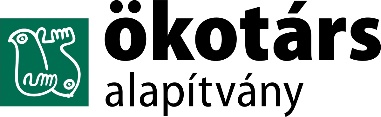 MÁSODIK HULLÁMPályázati adatlapA PÁLYÁZÓ ADATAIA TEVÉKENYSÉG (JÓ GYAKORLAT) BEMUTATÁSAKérjük, fordítsanak gondot a pályázati anyag kérdéseinek értelmezésére, adjanak választ minden alkérdésre, fogalmazzanak tömören és egyértelműen. Kerüljék az általános megfogalmazásokat, legyenek lényegretörőek, segítsék mondanivalójuk megértését.1. Mi volt az a koronavírus-járvány (és a korlátozások) következtében felmerülő szükséglet, konkrét probléma, amire reagáltak, és miért ezt választották? Honnan volt tudomásuk a problémáról? (Legfeljebb 2000 karakter.)2. Mely térség(ek)ben, település(ek)en valósították meg a tevékenységet? Sorolják fel és kérjük röviden mutassák be a helyszín(ek) főbb társadalmi-gazdasági jellemzőit! (Legfeljebb 1500 karakter.)3. A fenti település(ek)en, térség(ek)ben az önkormányzatok és egyéb helyi hivatalok, szervek mennyire tudtak reagálni a járvány által előhozott társadalmi szükségletekre, támogatást nyújtani a rászorulóknak? Volt-e és ha igen milyen együttműködés a civilek és az intézmények között? (Legfeljebb 1500 karakter.)4. Hogyan, milyen szempontok szerint választották ki a célcsoporto(ka)t és azon belül a konkrét kedvezményezetteket? Kérjük mutassák be, hogy miért tekinthető(k) a kiválasztott célcsoport(ok) az adott település(ek)en, térség(ek)ben kifejezetten veszélyeztettnek? (Legfeljebb 1500 karakter.)5. Mit csináltak pontosan? Kérjük mutassák be az elvégzett tevékenységeket lépésről-lépésre! (Legfeljebb 5000 karakter.)A táblázatok bővíthetők!6. Milyen számszerűsíthető eredményeket értek el (pl. X adag ételcsomag kiosztása)? Ezen túlmenően milyen szélesebb hatást gyakorolt a tevékenységük a célcsoportra és a tágabb társadalmi környezetre? Milyen „nyomot” hagytak maguk után? (Legfeljebb 3000 karakter.) 7. Mitől működött a segítségnyújtás, mi volt a siker kulcsa? (Legfeljebb 2000 karakter.)8. Milyen problémákkal szembesültek a segítségnyújtás során, és hogy sikerült ezeket leküzdeni? (Legfeljebb 2000 karakter.)9. Milyen és mekkora (emberi, pénzbeni, természetbeni) erőforrásokat használtak fel a segítségnyújtás során – és mire lenne szükség a folytatáshoz / újraindításhoz?10. Milyen pénzügyi és emberi erőforrásokkal rendelkezik most a szervezet? Kérjük fejtsék ki röviden? (Legfeljebb 1500 karakter.)Kérjük mellékeljék a tevékenységet illusztráló, menet közben készített (mozgó)képes anyagokat, ha van ilyen!11. Ha ismer olyan szervezetet, amelyik a járványhelyzet első hullámában még nem nyújtott segítséget, vagy végzett a járvánnyal közvetlenül összefüggő tevékenységet, de most erre határozott szándéka, elkötelezettsége van, kérjük adja meg elérhetőségeit itt:A szervezet neve: ____________________________________________________________A szervezet postacíme:________________________________________________________A szervezet honlapcíme:_______________________________________________________A szervezet kapcsolattartója:____________________________________________________A kapcsolattartó e-mailcíme:____________________________________________________A kapcsolattartó telefonszáma:__________________________________________________A PÁLYÁZÓ SZERVEZET/CSOPORT BEMUTATÁSAKérjük röviden mutassák be a szervezetet az alábbi szempontok mentén:a szervezet/csoport célkitűzése, küldetése – miért jött létre?tagjainak, önkénteseinek, aktivistáinak száma, jellemzése – kikből áll?eddigi főbb tevékenységek és eredmények – mit sikerült elérni?főbb tervek a következő évekre – hova szeretnének fejlődni?(Legfeljebb 2000 karakter.)Kérjük mellékeljék a szervezet legfrissebb éves beszámolóját (vagy adjanak linket hozzá)!1. A pályázó szervezet, csoport neveTérség, település(rész)Társadalmi-gazdasági jellemzőkCélcsoportKedvezményezettek kiválasztásának módja, szempontjaiVeszélyeztetettség, rászorultság indoklásaTevékenység – mit csináltak?Módszer – hogyan csinálták?Időbeli ütemezés1. 2.(…)Pénzbeni erőforrások:Korábban felhasználtJövőben szükségesSzemélyi költségekFtFtUtazási költségekFtFtEszközbeszerzés és -használatFtFtAdott támogatások költségeiFtFtIrodaköltségFtFtEgyéb költségekFtFtÖsszesenFtFtEmberi erőforrás:Önkéntesek számafőfőRáfordított önkéntes munkaórákóraóraEgyéb – kérjük, fejtsék ki!Természetbeni erőforrás:Helységek, eszközök szívességi használataMás – kérjük, szövegesen mutassák be!